Newcastle Elementary School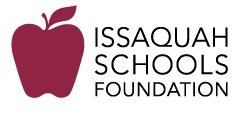 Issaquah School Foundation Funded ProgramsFoundation funding is made possible by generous donors who support programs in your school and in all Issaquah School District schools. These programs create limitless opportunities for every student in every school by addressing basic needs, filling gaps not funded by the state, and championing innovation. In addition, the Foundation funds new programs requested by teachers in schools on an annual basis.Newcastle Elementary School Specific Foundation Grants (since 2007)Year AwardedBackpack Buddies: Fostering Primary Students’ Love of Reading2017-18Culturally Diverse Classroom Books2017-18Movement in the Classroom2017-18Para Supervision Training2017-18Enhancing Computer Science Education by Coding Spheros2016-17Resources and materials to enhance social-emotional learning 2016-17Connecting our Emerging Readers with Just-Right Books2015-16Enhancing Instruction with Visual Resources (Year 2)2013-14All Stations Clear!2012-13Enhancing Instruction with Visual Resources2012-13Enriching Student Learning: Providing Engaging eBook Access2012-13Making Music the Ukulele Way*2011-12Making Meaning: A Picture Book’s Guide to Comprehension2009-10ANNUAL Districtwide Funding in All Elementary SchoolsArtistic SupportASAP- After School Assistance ProgramsElementary Computer Science SupportHighly Capable FundingScience Tech Magnet SupportANNUAL Districtwide Funding in All SchoolsBreakfast, Lunch, and Snack SupportCareer & Technical Education- Teacher SupportCultural Bridges- Supporting relationships between families and the ISDNew Teacher Funds- Startup support for teachers new to the districtNurses Fund- Assisting students in need of necessitiesParentwiser- Support to PTSA Council for parent education speaker seriesRobotics Clubs- Funding supportStudent Intervention Services SupportTeacher Grants- Available to all district staffTools4School- Backpacks filled with school supplies for students in need